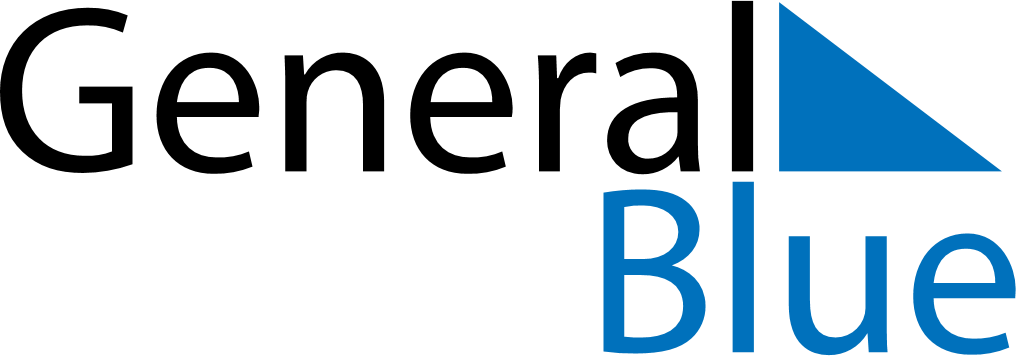 June 2027June 2027June 2027Aland IslandsAland IslandsMondayTuesdayWednesdayThursdayFridaySaturdaySunday12345678910111213Autonomy Day1415161718192021222324252627Midsummer EveMidsummer Day282930